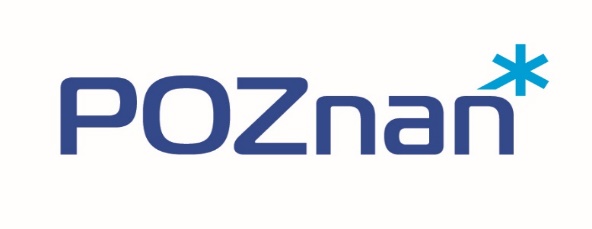 FORMULARZ KALKULACJI KOSZTÓWZałącznik nr 2 do Ogłoszenia konkursu ofert na wybór realizatora programu polityki zdrowotnej 
pn. „Profilaktyka stomatologiczna dla dzieci w wieku 7-11 lat, zamieszkałych w Poznaniu, na lata 2021-2023”*Rodzaje kosztów w pozycjach 1-3 powinny być zgodne z zakresem planowanych interwencji opisanych szczegółowo w ogłoszeniu konkursowym i Programie.I. CAŁKOWITA KALKULACJA KOSZTÓW REALIZACJI PROGRAMUI. CAŁKOWITA KALKULACJA KOSZTÓW REALIZACJI PROGRAMUI. CAŁKOWITA KALKULACJA KOSZTÓW REALIZACJI PROGRAMUI. CAŁKOWITA KALKULACJA KOSZTÓW REALIZACJI PROGRAMUI. CAŁKOWITA KALKULACJA KOSZTÓW REALIZACJI PROGRAMUI. CAŁKOWITA KALKULACJA KOSZTÓW REALIZACJI PROGRAMUI. CAŁKOWITA KALKULACJA KOSZTÓW REALIZACJI PROGRAMULp.Nazwa usługi/towaru/świadczeniaLiczba/rodzajCałkowity koszt jednostkowy (w zł brutto)Koszt ogółem(w zł brutto)Koszt ogółem(w zł brutto)Koszt ogółem(w zł brutto)Lp.Nazwa usługi/towaru/świadczeniaLiczba/rodzajCałkowity koszt jednostkowy (w zł brutto)Rok 2021Rok 2022Rok 20231.*Działania edukacyjne powinny objąć przeprowadzenie przynajmniej następujących elementów:zaplanowanie edukacji skierowanej do dzieci oraz ich rodziców/opiekunówopracowanie tematyki spotkań zgodnej z zakresem określonym w Programieprzygotowanie treści i materiałów edukacyjnych dostosowanych do wieku odbiorcówprzeprowadzenie spotkań edukacyjnych (bezpośrednich lub online)przeprowadzenie kwalifikacji uczestników do Programuocenienie wiedzy uczestników Programu i ich rodziców/opiekunów2.*Badanie stomatologiczne z instruktażem higieny jamy ustnej powinno objąć przeprowadzenie przynajmniej następujących elementów:przegląd stanu uzębieniaokreślenie wskaźnika puw i PUWinstruktaż profilaktyki przeciwpróchnicowej3.*Lakowanie bruzd zębów pierwszych trzonowych (stałych) powinno objąć przeprowadzenie przynajmniej następujących elementów:indywidualną analizę potrzeby wykonania zabezpieczenia bruzd zębów pierwszych trzonowych (stałych)w przypadku stwierdzonej potrzeby wykonanie procesu lakowania przez lekarza dentystę4.Inne koszty niezbędne do realizacji Programu – należy podać nazwę usługi/towaru/świadczeniaSUMA:SUMA:CENA OFERTY OGÓŁEM: CENA OFERTY OGÓŁEM: CENA OFERTY OGÓŁEM: CENA OFERTY OGÓŁEM: CENA OFERTY OGÓŁEM: II. DEKLAROWANA LICZBA BADAŃ I USŁUG W POSZCZEGÓLNYCH LATACH REALIZACJI PROGRAMUII. DEKLAROWANA LICZBA BADAŃ I USŁUG W POSZCZEGÓLNYCH LATACH REALIZACJI PROGRAMUII. DEKLAROWANA LICZBA BADAŃ I USŁUG W POSZCZEGÓLNYCH LATACH REALIZACJI PROGRAMUII. DEKLAROWANA LICZBA BADAŃ I USŁUG W POSZCZEGÓLNYCH LATACH REALIZACJI PROGRAMUPlanowane badania i usługiLiczba badań/usług planowanych na rok realizacji ProgramuLiczba badań/usług planowanych na rok realizacji ProgramuLiczba badań/usług planowanych na rok realizacji ProgramuPlanowane badania i usługiRok 2021Rok 2022Rok 2023Działania edukacyjneBadanie stomatologiczne z instruktażem higieny jamy ustnejLakowanie bruzd zębów pierwszych trzonowych (stałych)OGÓŁEMIII. UWAGI OFERENTA ISTOTNE DLA OCENY KALKULACJI KOSZTÓWIV. OŚWIADCZENIA OFERENTAIV. OŚWIADCZENIA OFERENTAOświadczam, że w przypadku wyboru ww. oferty zobowiązuję się do zawarcia umowy na świadczenie usług zgodnie z zakresem wynikającym z treści programu polityki zdrowotnej pn. „Profilaktyka stomatologiczna dla dzieci w wieku 7-11 lat zamieszkałych w Poznaniu na lata 2021-2023 ”.Poznań, dnia …...………………….                                                                                                                                  …………..…………………………..(Podpis osoby upoważnionej do składania oświadczeń w imieniu Oferenta)DATAPIECZĄTKA OFERENTAPODPISosoby lub osób upoważnionych do reprezentacji OferentaW przypadku oferty wspólnej podpis pełnomocnika Podwykonawców